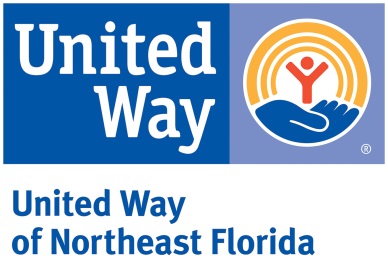 United Way of Northeast FloridaPosition Description – Position Title: Information and Referral (I&R) Specialist	Department:	Community Impact / 211	Reports to:	211 Operations Supervisor	Reviewed:	November 2021      	FLSA Status: Nonexempt Vision and Mission:At United Way of Northeast Florida, we envision a community of opportunity where everyone has hope and can reach their full potential. Our mission is to solve our community’s toughest challenges by connecting people, resources and ideas.Diversity, Equity and Inclusion is not only valued and demonstrated in our hiring practices, it is a fundamental part of our mission throughout our organization and the communities we serve.Purpose of Position:Through active listening, effectively identify and connect people in need to available community resources while demonstrating respect and compassion. I&R Specialists may be called upon to de-escalate stressful situations, as well as serve as the first point of contact for crisis calls including callers demonstrating suicidal ideology. Specialists may also be involved in follow up communications, intake for specialized programs or services, outbound calls, basic database maintenance and community outreach. Key Responsibilities and Essential Functions:Provide exceptional customer service as the first point of contact with the United Way of Northeast Florida 2-1-1 by linking community members with appropriate services and providing immediate crisis intervention as necessary.100% compliance with UW 211 policies and proceduresKnowledge & compliance with Alliance of Information and Referral Systems (AIRS) requirementsMaintain 85% quality and assurance (QA) averageEstablish clear and effective communication using good contact techniques and active listening in a non-judgmental wayAccurately assess caller’s needs and engage in collaborative problem solving to prioritize and develop an action plan without offering advice or opinionsProvide thorough, appropriate, and helpful referrals, information, and/or intervention services to address the caller’s need(s)Help caller address any perceived barriers or challenges to getting assistanceOffer honest information regarding services or programs that may not exist in our community. Discuss alternatives, if possibleUse direct intervention and advocacy when needed as agreed to by the callerConduct complete and accurate interviews and capture all required data into contact center software(s)Respect and maintain client confidentiality; follow all agency and program guidelines regarding confidentialityIf a client is in a crisis, life-threatening or suicidal situation, assist the client to move from an emotional state to a cognitive stateDemonstrate a willingness and ability to work with difficult callers or calls using accepted techniques and principlesAfter proper Suicide Intervention/Prevention training, be able to answer suicide calls in addition to Information & Referral (I&R) callsDevelop and practice individual self-care plansFollow up on referral cases or other inquires as neededDemonstrate a desire to improve with active and open participation in quality assurance programCompletes required initial and ongoing training as neededDemonstrate a commitment to the United Way mission statement and Code of Ethics in all interactions with coworkers and constituentsExpected to maintain an average score of 80% or greater on all individual performance metricsPerform other such duties as may be assigned by the supervisory teamExperience/Position Requirements:Applicant should possess a motivation to help people, a non-judgmental attitude, excellent interpersonal skills, and an ability to empathizeHigh School diploma/GED required. Associate’s degree in a health and human services related field preferred OR minimum one-year experience in health and human service related field Inbound call experience or prior I&R experience strongly preferredProficiency in oral and written communication skillsDemonstrated proficiency in the use of computer equipment, phones, various software programs and resource fileComfortable handling calls from a wide-range of people in crisis situations Ability to work effectively under stress and maintain productivity and composure under pressureComfortable working in a fast-paced environmentAdapts readily to changesAbility to use good judgment and assessment techniquesAbility to work with minimal supervision. Effectively prioritizes work and establishes clear goals and plansFlexibility to work variable shifts within a remote environmentOvertime as assignedAbility to pass and maintain a Level 2 background check desirableAbility to achieve 95% of AIRS performance standards within the first 90 days Successfully pass the Resource Center for Customer Service (RCCSP) Contact Center Certification within the first 12 months of employment Ability to pass the Applied Suicide Intervention Skills Training (ASIST) Test within the first 12 months of employmentProfessional Core Competencies Required:Mission Focused: Creates real social change that leads to better lives and healthier communities. This drives performance and professional motivations.Relationship Oriented: Places people before process and is astute in cultivating and managing relationships toward a common goal.Collaborator (Includes teamwork and communication): Understands the roles and contributions of all sectors of the community and can mobilize resources (financial & human) through meaningful engagement. Strong supporter of a team environment.Results Driven: Dedicates efforts to shared and measurable goals for the common good; creating, resourcing, scaling and leveraging strategies and innovations for broad investment and impact.Brand Steward: Understands role in growing and protecting the reputation and results of the greater network.General Physical Requirements for Essential Functions of the Job:The physical demands described here are representative of those that must be met by an employee to successfully perform the essential functions of this job. Reasonable accommodations may be made to enable individuals with disabilities to perform the essential functions. While performing the duties of this job the employee is regularly required to sit, talk, and/or hear. Continual use of the hands with wrist and finger movement using a keyboard is required. Specific vision abilities required by this job include long hours viewing a computer monitor screen. The employee may occasionally travel using personal vehicle and/or work outside normal office environment.UWNEFL reserves the right to adjust work location. This position is currently remote due to COVID-19. Business needs will determine future work location. This description is not designed to contain a comprehensive inventory of all responsibilities and qualifications required of all team members assigned to this position. It is intended only to describe the key elements relative to each section. Also, duties and/or requirements of this position may be modified, added or deleted at any time. This supersedes all descriptions previously written for the same position. Unique equivalent skills and experience may possibly substitute for required position requirements.United Way of Northeast Florida is an Equal Opportunity Employer and a Drug Free Work Environment.